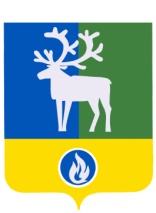 БЕЛОЯРСКИЙ РАЙОНХАНТЫ-МАНСИЙСКИЙ АВТОНОМНЫЙ ОКРУГ - ЮГРА	АДМИНИСТРАЦИЯ БЕЛОЯРСКОГО РАЙОНА	проектПОСТАНОВЛЕНИЕот «____» ___________2022 года							             № _____Об утверждении порядка подготовки и согласования проекта решения о заключении муниципального контракта, предметом которого является одновременно выполнение работ по проектированию, строительству и вводу в эксплуатацию объектов капитального строительства, принимаемого главой Белоярского района В соответствии с Постановлением Правительства Российской Федерации от 12 мая 2017 года № 563 «О порядке и об основаниях заключения контрактов, предметом которых является одновременно выполнение работ по проектированию, строительству и вводу в эксплуатацию объектов капитального строительства, и о внесении изменений в некоторые акты Правительства Российской Федерации» п о с т а н о в л я ю:1.   Утвердить прилагаемый Порядок подготовки и согласования проекта решения о заключении муниципального контракта, предметом которого является одновременно выполнение работ по проектированию, строительству и вводу в эксплуатацию объектов капитального строительства, принимаемого главой Белоярского района.2. Опубликовать настоящее постановление в газете «Белоярские вести. Официальный выпуск».3. Настоящее постановление вступает в силу после его официального опубликования.4.  Контроль за выполнением постановления возложить на первого заместителя главы Белоярского района Ойнеца А.В.Исполняющий обязанностиглавы Белоярского района								        А.В. ОйнецУтвержденпостановлениемадминистрации Белоярского районаот _________________ 2022 года № _________Порядок подготовки и согласования проекта решения о заключении муниципального контракта, предметом которого является одновременно выполнение работ по проектированию, строительству и вводу в эксплуатацию объектов капитального строительства, принимаемого главой Белоярского района (далее – Порядок)1.    Порядок разработан в соответствии с пунктом 3 Правил заключения контрактов, предметом которых является одновременно выполнение работ по проектированию, строительству и вводу в эксплуатацию объектов капитального строительства, утвержденных Постановлением Правительства Российской Федерации от 12 мая 2017 года № 563 «О порядке и об основаниях заключения контрактов, предметом которых является одновременно выполнение работ по проектированию, строительству и вводу в эксплуатацию объектов капитального строительства, и о внесении изменений в некоторые акты Правительства Российской Федерации» (далее – Правила) и устанавливает процедуру подготовки и согласования проекта решения о заключении муниципального контракта, предметом которого является одновременно выполнение работ по проектированию, строительству и вводу в эксплуатацию объектов капитального строительства, принимаемого главой Белоярского района (далее – Проект решения).2. Инициатором подготовки Проекта решения выступает ответственный исполнитель муниципальной программы (далее – Исполнитель), в рамках которой планируется реализация мероприятия на выполнение работ по проектированию, строительству и вводу в эксплуатацию объекта капитального строительства.3. Исполнитель разрабатывает Проект решения о заключении муниципального контракта, предметом которого является одновременно выполнение работ по проектированию, строительству и вводу в эксплуатацию объектов капитального строительства в форме постановления администрации Белоярского района (далее – Проект решения).4. Внесение и согласование Проекта решения осуществляется в порядке, утверждённом постановлением администрации Белоярского района от 13 апреля 2012 года № 539 «Об утверждении Порядка внесения проектов муниципальных правовых актов администрации Белоярского района».5.  Проект решения подготавливается Исполнителем при наличии в бюджете муниципального образования Белоярский район (сводной бюджетной росписи муниципального образования Белоярский район) и (или) муниципальной программе муниципального образования Белоярский район бюджетных ассигнований на выполнение работ по проектированию, строительству и вводу в эксплуатацию объекта капитального строительства.6. Обязательным условием принятия Проекта решения является наличие заключения по результатам проведенного в порядке, установленном Правительством Российской Федерации, технологического и ценового аудита обоснования инвестиций, осуществляемых в инвестиционный проект по созданию объекта капитального строительства, в отношении которого планируется заключение контракта.7. Проект решения должен содержать по каждому объекту капитального строительства, в отношении которого планируется заключение контракта, сведения, предусмотренные пунктом 3 Правил.8. Внесение изменений в постановление администрации Белоярского района о заключении муниципального контракта, предметом которого является одновременно выполнение работ по проектированию, строительству и вводу в эксплуатацию объектов капитального строительства осуществляется в порядке, установленном настоящим порядком для его принятия._______________________